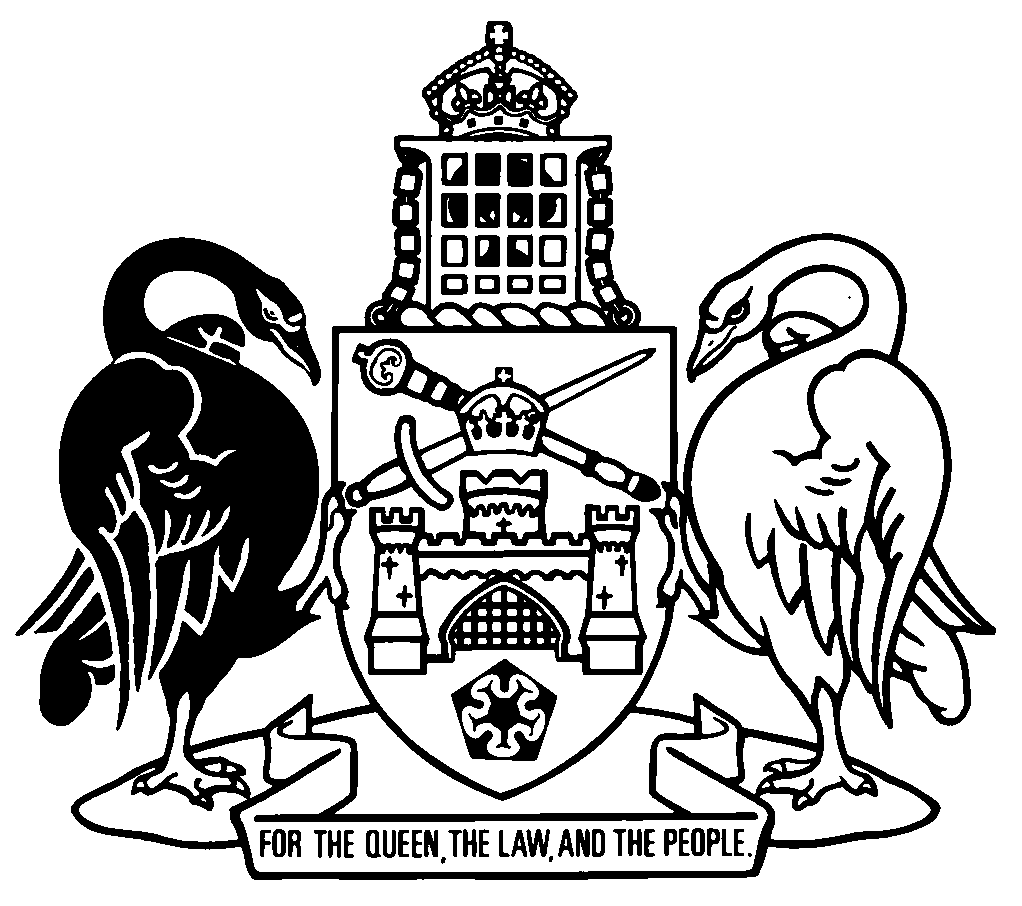 Australian Capital TerritoryPublic Sector Management (Transitional Provisions) Regulation 2018 (repealed)    SL2018-10made under thePublic Sector Management Act 1994Republication No 2Effective:  2 September 2021Republication date: 2 September 2021Regulation expired 1 September 2021 (see s 4 and endnote 3)About this republicationThe republished lawThis is a republication of the Public Sector Management (Transitional Provisions) Regulation 2018 (repealed), made under the Public Sector Management Act 1994, including any amendment made under the Legislation Act 2001, part 11.3 (Editorial changes).  It also includes any commencement, amendment, repeal or expiry affecting this republished law to 2 September 2021.  The legislation history and amendment history of the republished law are set out in endnotes 3 and 4. Kinds of republicationsThe Parliamentary Counsel’s Office prepares 2 kinds of republications of ACT laws (see the ACT legislation register at www.legislation.act.gov.au):authorised republications to which the Legislation Act 2001 appliesunauthorised republications.The status of this republication appears on the bottom of each page.Editorial changesThe Legislation Act 2001, part 11.3 authorises the Parliamentary Counsel to make editorial amendments and other changes of a formal nature when preparing a law for republication.  Editorial changes do not change the effect of the law, but have effect as if they had been made by an Act commencing on the republication date (see Legislation Act 2001, s 115 and s 117).  The changes are made if the Parliamentary Counsel considers they are desirable to bring the law into line, or more closely into line, with current legislative drafting practice.  This republication does not include amendments made under part 11.3 (see endnote 1).Uncommenced provisions and amendmentsIf a provision of the republished law has not commenced, the symbol  U  appears immediately before the provision heading.  Any uncommenced amendments that affect this republished law are accessible on the ACT legislation register (www.legislation.act.gov.au). For more information, see the home page for this law on the register.ModificationsIf a provision of the republished law is affected by a current modification, the symbol  M  appears immediately before the provision heading.  The text of the modifying provision appears in the endnotes.  For the legal status of modifications, see the Legislation Act 2001, section 95.PenaltiesAt the republication date, the value of a penalty unit for an offence against this law is $160 for an individual and $810 for a corporation (see Legislation Act 2001, s 133).Australian Capital TerritoryPublic Sector Management (Transitional Provisions) Regulation 2018 (repealed)made under thePublic Sector Management Act 1994Contents	Page	1	Name of regulation	2	3	Modification of Act, pt 18—Act, s 299 (2)	2	4	Expiry	4Endnotes		5	1	About the endnotes	5	2	Abbreviation key	5	3	Legislation history	6	4	Amendment history	6	5	Earlier republications	6Australian Capital TerritoryPublic Sector Management (Transitional Provisions) Regulation 2018 (repealed)     made under thePublic Sector Management Act 19941	Name of regulationThis regulation is the Public Sector Management (Transitional Provisions) Regulation 2018 (repealed).3	Modification of Act, pt 18—Act, s 299 (2)The Act, part 18 applies as if the following section were inserted:‘293A	Consecutive engagement of head of service, directors-general and executives	(1)	The engager may engage a pre-amendment executive, after the pre-amendment executive’s current engagement has ended, as an SES member (a consecutive engagement) if—	(a)	the engager is satisfied that during the pre-amendment executive’s current engagement, the pre-amendment executive met all expectations set out in the pre-amendment executive’s approved performance agreement; and	(b)	there will be no working day between the pre-amendment executive’s current engagement and the first day of the pre-amendment executive’s consecutive engagement.	(2)	The classification for the consecutive engagement must be—	(a)	if the current engagement of the pre-amendment executive is at a classification in table 293A, column 2—at the SES classification in table 293A, column 3 that corresponds with the classification in the table, column 2; or	(b)	if the current engagement of the pre-amendment executive is at a classification in table 293A, column 3—at the same classification.Table 293A	Classifications for consecutive engagements	(3)	In this section:pre-amendment executive means a person who was engaged immediately before the commencement day under 1 of the following provisions of the pre-amendment Act:	(a)	section 23C (Head of service—engagement);	(b)	section 28 (Directors-general—engagement);	(c)	section 72 (Executives—engagement).4	ExpiryThis regulation expires on the day the Public Sector Management Act 1994, part 18 expires.Endnotes1	About the endnotesAmending and modifying laws are annotated in the legislation history and the amendment history.  Current modifications are not included in the republished law but are set out in the endnotes.Not all editorial amendments made under the Legislation Act 2001, part 11.3 are annotated in the amendment history.  Full details of any amendments can be obtained from the Parliamentary Counsel’s Office.Uncommenced amending laws are not included in the republished law.  The details of these laws are underlined in the legislation history.  Uncommenced expiries are underlined in the legislation history and amendment history.If all the provisions of the law have been renumbered, a table of renumbered provisions gives details of previous and current numbering.  The endnotes also include a table of earlier republications.2	Abbreviation key3	Legislation historyPublic Sector Management (Transitional Provisions) Regulation 2018 SL2018-10notified LR 27 June 2018s 1, s 2 commenced 27 June 2018 (LA s 75 (1))remainder commenced 28 June 2018 (s 2)Note	Regulation exp 1 September 2021 (s 4 and see Public Sector Management Act 1994 A1994-37, s 300)4	Amendment historyCommencements 2	om LA s 89 (4)5	Earlier republicationsSome earlier republications were not numbered. The number in column 1 refers to the publication order.  Since 12 September 2001 every authorised republication has been published in electronic pdf format on the ACT legislation register.  A selection of authorised republications have also been published in printed format. These republications are marked with an asterisk (*) in column 1.  Electronic and printed versions of an authorised republication are identical. ©  Australian Capital Territory 2021column 1itemcolumn 2pre-amendment executive classificationcolumn 3SES classification1 1.11.22 1.21.33 1.31.442.42.25 2.52.36 2.62.47 3.73.283.83.39 3.93.410 3.104.211 3.114.312 3.124.4A = ActNI = Notifiable instrumentAF = Approved formo = orderam = amendedom = omitted/repealedamdt = amendmentord = ordinanceAR = Assembly resolutionorig = originalch = chapterpar = paragraph/subparagraphCN = Commencement noticepres = presentdef = definitionprev = previousDI = Disallowable instrument(prev...) = previouslydict = dictionarypt = partdisallowed = disallowed by the Legislative r = rule/subruleAssemblyreloc = relocateddiv = divisionrenum = renumberedexp = expires/expiredR[X] = Republication NoGaz = gazetteRI = reissuehdg = headings = section/subsectionIA = Interpretation Act 1967sch = scheduleins = inserted/addedsdiv = subdivisionLA = Legislation Act 2001SL = Subordinate lawLR = legislation registersub = substitutedLRA = Legislation (Republication) Act 1996underlining = whole or part not commencedmod = modified/modificationor to be expiredRepublication No and dateEffectiveLast amendment made byRepublication forR1
28 June 201828 June 2018–
1 Sept 2021not amendednew regulation